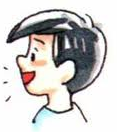 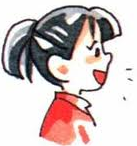 ?	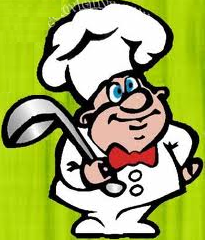 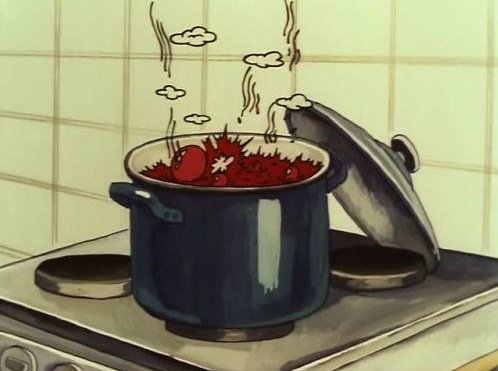 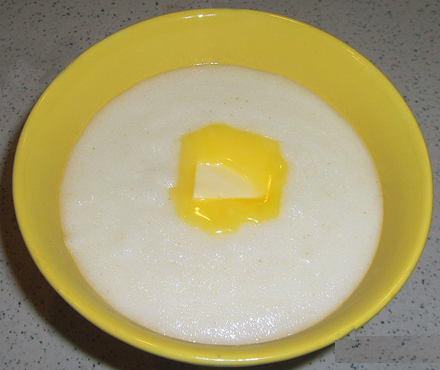 ???